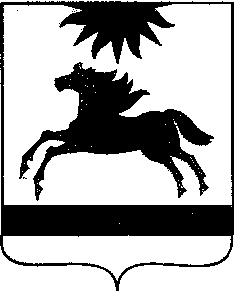 ЧЕЛЯБИНСКАЯ ОБЛАСТЬСОБРАНИЕ ДЕПУТАТОВАРГАЯШСКОГО МУНИЦИПАЛЬНОГО РАЙОНАРЕШЕНИЕ13 декабря 2023г. № 446В целях приведения в соответствие решений Собрания депутатов Аргаяшского муниципального района федеральному и региональному законодательствуСобрание депутатов Аргаяшского муниципального района РЕШАЕТ:Признать утратившими силу:1) решение Собрание депутатов Аргаяшского муниципального района от 27.04.2005 № 22 «Об утверждении Положения о выдаче разрешений на строительство объектов недвижимости на территории Аргаяшского муниципального района Челябинской области»;2) решение Собрание депутатов Аргаяшского муниципального района от 27.04.2005 № 23 «Об утверждении Положения о порядке выдачи разрешений на строительство объектов недвижимости садоводческих объединений физических и юридических лиц Аргаяшского муниципального района Челябинской области»;3) решение Собрание депутатов Аргаяшского муниципального района от 22.03.2006 № 23 «О правилах землепользования и застройки Аргаяшского муниципального района»;4) решение Собрание депутатов Аргаяшского муниципального района от 14.02.2007 № 8 «О Положении "Об индивидуальном жилищном строительстве на территории Аргаяшского муниципального района»;5) решение Собрание депутатов Аргаяшского муниципального района от 25.05.2007 № 45 «Об утверждении Положения "О порядке оформления и выдачи разрешения на ввод объектов в эксплуатацию на территории Аргаяшского муниципального района";6) решение Собрание депутатов Аргаяшского муниципального района от 29.08.2007 № 72 «Об утверждении границы п. Увильды»;7) решение Собрание депутатов Аргаяшского муниципального района от 17.10.2007 № 108 «О внесении дополнений в решение Собрания депутатов Аргаяшского муниципального района № 72 от 29.08.07г. «Об утверждении границы пос. Увильды»;8) решение Собрание депутатов Аргаяшского муниципального района от 18.03.2009 № 19 «Об утверждении Положения «О Порядке осуществления градостроительной деятельности в зонах с особыми условиями использования на территории Аргаяшского муниципального района»;9) решение Собрание депутатов Аргаяшского муниципального района от 18.05.2011 № 42-1 «Об утверждении схемы территориального планирования Аргаяшского муниципального района Челябинской области»;10) решение Собрание депутатов Аргаяшского муниципального района от 18.05.2011 № 43 «Об утверждении Положения о порядке проведения публичных слушаний по вопросу о предоставлении разрешения на условно разрешенный вид использования земельных участков из земель сельскохозяйственного назначения, расположенных на территории Аргаяшского муниципального района Челябинской области»;11) решение Собрание депутатов Аргаяшского муниципального района от 23.10.2013 № 87 «О внесении изменений в приложение к решению Собрания депутатов от 18.05.2011 года № 42-1 «Об утверждении схемы территориального планирования Аргаяшского муниципального района Челябинской области»12) решение Собрание депутатов Аргаяшского муниципального района от 29.08.2014 № 76 «Об утверждении Положения «О составе, порядке подготовки и утверждения местных нормативов градостроительного проектирования Аргаяшского муниципального района Челябинской области и внесения них изменений»;13) решение Собрание депутатов Аргаяшского муниципального района от 26.02.2014 № 15 «О внесении изменений в приложение к решению Собрания депутатов от 18.05.2011 года № 42-1 «Об утверждении схемы территориального планирования Аргаяшского муниципального района Челябинской области»;14) решение Собрание депутатов Аргаяшского муниципального района от 24.09.2014 № 98 «О внесении изменений в приложение к решению Собрания депутатов от 18.05.2011 года № 42-1«Об утверждении схемы территориального планирования Аргаяшского муниципального района Челябинской области»;15) решение Собрание депутатов Аргаяшского муниципального района от 04.12.2014 № 114 «О внесении изменений в приложение к решению Собрания депутатов от 18.05.2011 года № 42-1 «Об утверждении схемы территориального планирования Аргаяшского муниципального района Челябинской области»;16) решение Собрание депутатов Аргаяшского муниципального района от 17.06.2015 № 34 «Об  утверждении Положения о порядке выдачи разрешений на установку и эксплуатацию рекламных конструкций на территории Аргаяшского муниципального района»;17) решение Собрание депутатов Аргаяшского муниципального района от 28.10.2015 № 21 «О внесении изменений в приложение к решению Собрания депутатов от 18.05.2011 года № 42-1 «Об утверждении схемы территориального планирования Аргаяшского муниципального района Челябинской области»;18) решение Собрание депутатов Аргаяшского муниципального района от 28.10.2015 № 22 «О внесении изменений в приложение к решению Собрания депутатов от 18.05.2011 года № 42-1 «Об утверждении схемы территориального планирования Аргаяшского муниципального района Челябинской области»;19) решение Собрание депутатов Аргаяшского муниципального района от 27.06.2019 № 50 «Об утверждении генерального плана (корректировка) посёлка Кировский Акбашевского сельского поселения Аргаяшского муниципального района»».2. Настоящее решение подлежит опубликованию на сайте Аргаяш-Медиа (https://argayash.com, регистрация в качестве сетевого издания: ЭЛ № ФС 77 - 79597 от 18.12.2020) и размещению на официальном сайте Аргаяшского муниципального района в информационно-телекоммуникационной сети «Интернет».3. Настоящее решение вступает в силу со дня его официального опубликования.Председатель Собрания депутатов Аргаяшского муниципального района                                              Л.Ф. Юсупова Глава Аргаяшскогомуниципального района                                                                      И.В. ИшимовО признании утратившими силу отдельных нормативно-правовых актов Собрания депутатов Аргаяшского муниципального района в сфере градостроительной деятельности